Publicado en Madrid el 13/09/2019 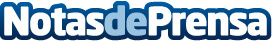 CASAFARI cierra una ronda de 5 millones de euros para su expansión en EspañaLa empresa de proptech creada en Palma de Mallorca utiliza inteligencia artificial para clasificar el mercado inmobiliario. Lidera la ronda una de las firmas de capital riesgo más importantes de Europa, Lakestar, que ha invertido en compañías como Airbnb, Glovo o Spotify.  El objetivo de CASAFARI es el de crear la base de datos más completa del sector inmobiliario a nivel mundialDatos de contacto:Yolanda Acosta910839905Nota de prensa publicada en: https://www.notasdeprensa.es/casafari-cierra-una-ronda-de-5-millones-de Categorias: Inmobiliaria Inteligencia Artificial y Robótica Emprendedores E-Commerce Recursos humanos http://www.notasdeprensa.es